______________________________________________________________________________e                executive profileAccomplished, energetic, productive Mechanical Engineer(QA/QC) with extensive job knowledge and hand on work experience.__________________________________________________________________________________Summary of Experience / skillsImplement a project Quality Control System that assures the Client's policies, objectives targets and standards are met.Review Contractors’ Execution Plans / Quality Plans and manage audit of Contractor activities.Provide active support & technical advice to the site teams, including site visits to monitor & audit Contractors QC performance.Ensure that QC document management system is in place to efficiently document commissioning and start-up of systems for ‘Handover’ to Operations.Responsible for implementation and monitoring of all mechanical related works at site as per approved drawings.Inspection of fabrication & Installation, Fit-up Co-ordination with client's inspectors Co-ordination with in-house stores for material follow up and tracking Progress monitoring & reporting Mechanical clearance.Qualifications and experience:Academic qualificationsB. Tech Mechanical Engineering 
C M J UNIVERSITY (Meghalaya).Plus Two,Muslim Higher Secondary School (Kaniyapuram)SSLC, Al-Uthuman HSS (Kazhakuttam)Professional qualificationsQA/QC ENGINEERNDT-Level-2ASNT Level II in Radiography Testing,ASNT Level II in Ultrasonic Testing,ASNT Level II in Magnetic Particle Testing,            ASNT Level II in Penetrant Testing,            ASNT Level II in Visual Testing,Operating Systems  :     Windows 95 till – windows8MS Office                :     Microsoft Word, MS Excel, MS Power pointTechnical Software :      AUTOCADProfessional ExperienceCompany		: 	Designer’s Group, Trivandrum, Kerala, IndiaPosition Held		:	Site EngineerPeriod			:	From Sep 2012  to PresentJob ResponsibilitiesResponsible for implementation of design drawing.To provide technical guidance to the personnel’s to ensure the use of the components according to the latest design and standard and also the quality control checks.Managed, supervised and lead the team of technicians, contractors and materials on site.Responsible for implementation and monitoring of all mechanical related works at site as per approved drawing.Review the HVAC documents(Specification&Concept)and advise the execution team about installation.Prepare the documents for the QC activities and Test Packages. Updating all QC activities and prepare the Test Packages Status and Progress reports.Personal ProfileDate of Birth		: 23th July 1988Place of Birth		: Kerala, IndiaNationality		: IndianReligion		: HinduLanguages		: English, Hindi, Tamil and Malayalam______________________________________________________________________________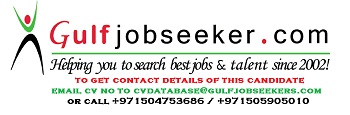 Gulfjobseeker.com CV No: 1506192